1 июня – День защиты детей – праздник счастливого детства. Дети с нетерпением ждут начала лета. Ведь это не просто приход тепла и возможность для отличного отдыха. 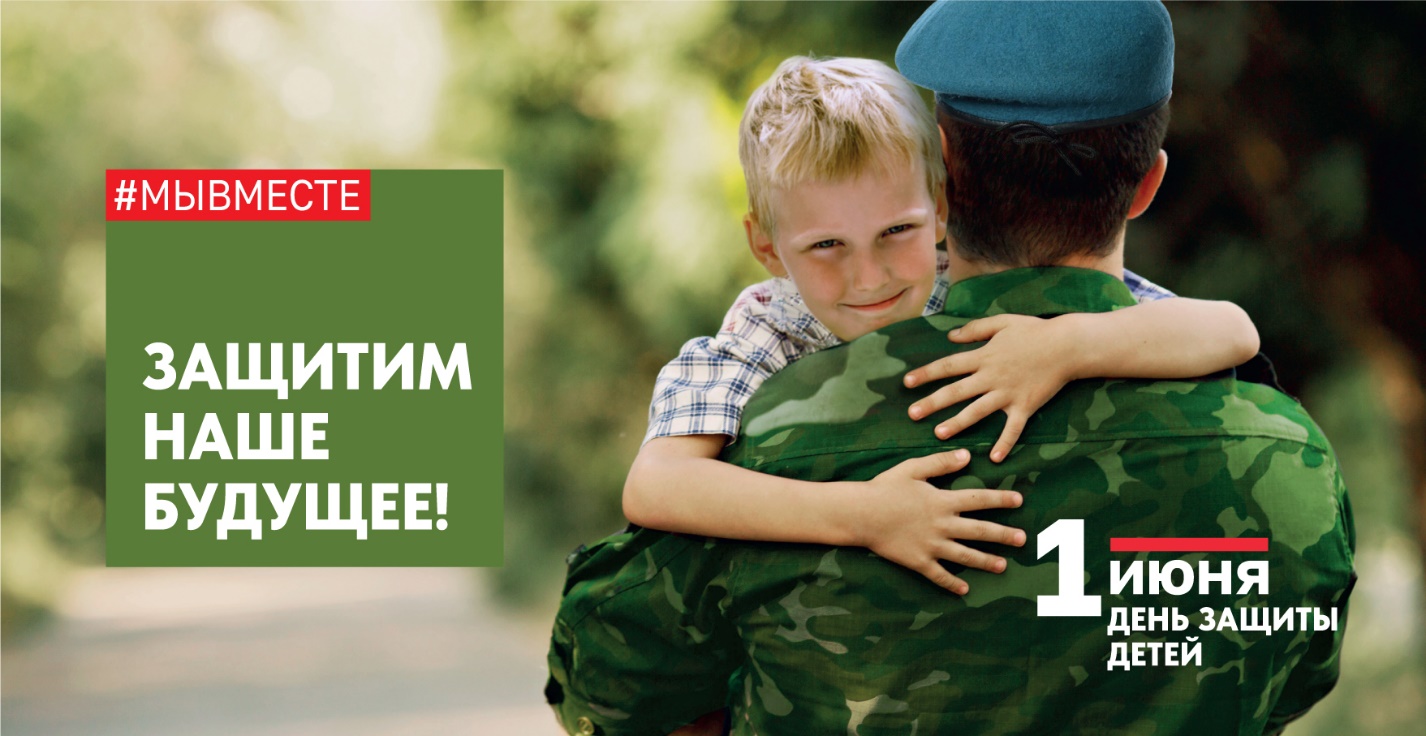 В этот день в нашем детском саду прошло веселое и красочное мероприятие «В гости к лету». Утром под веселую музыку, ребят встречали герои мультфильма Вупсень и Пупсень. На развлечении дети пели песни, танцевали, отгадывали загадки, принимали участие в весёлой зарядке и играх с клоунами Карамелькой и Ириской. Было интересно, весело и увлекательно! Дети получили массу положительных эмоций.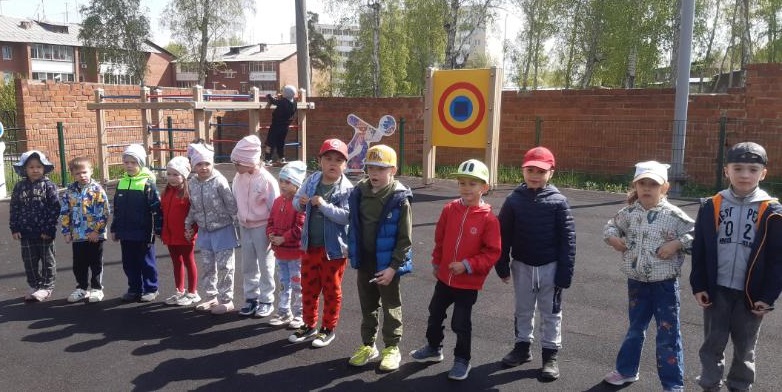 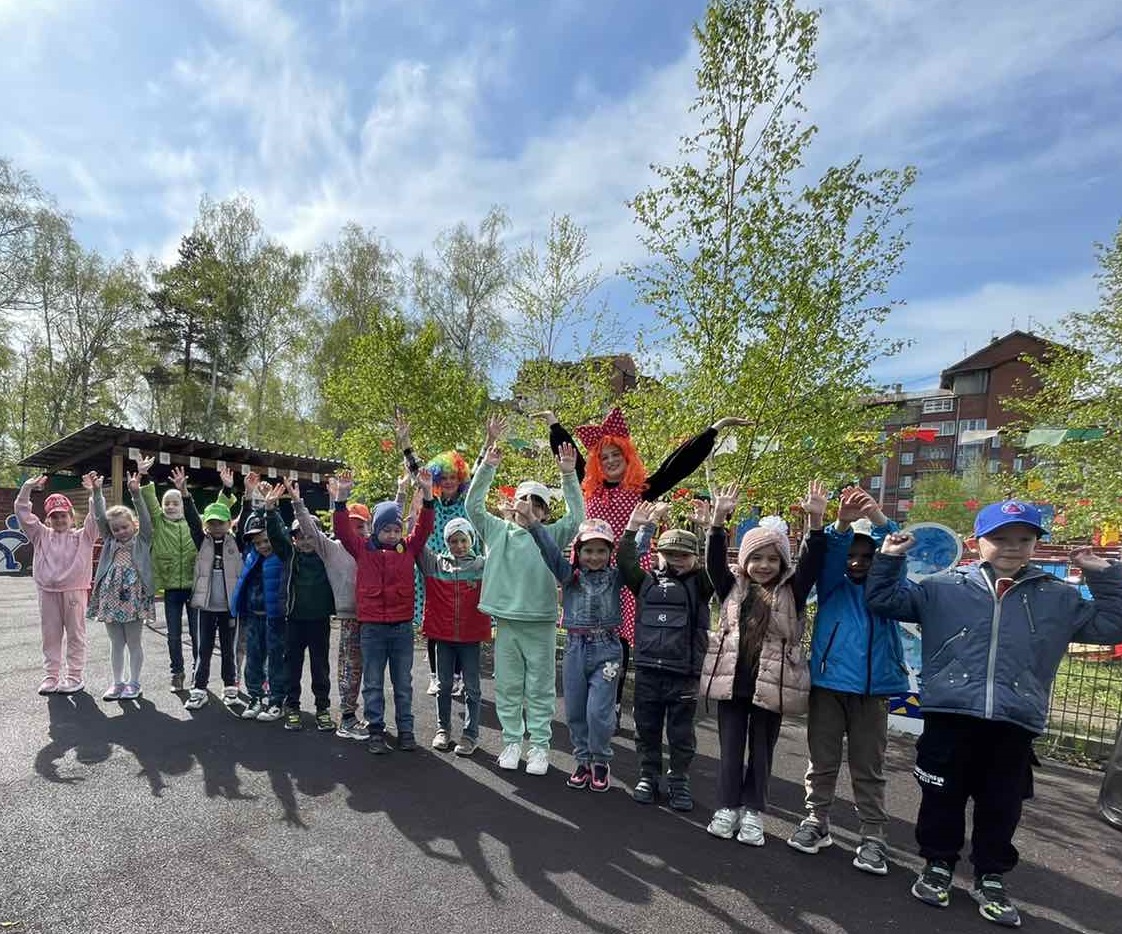 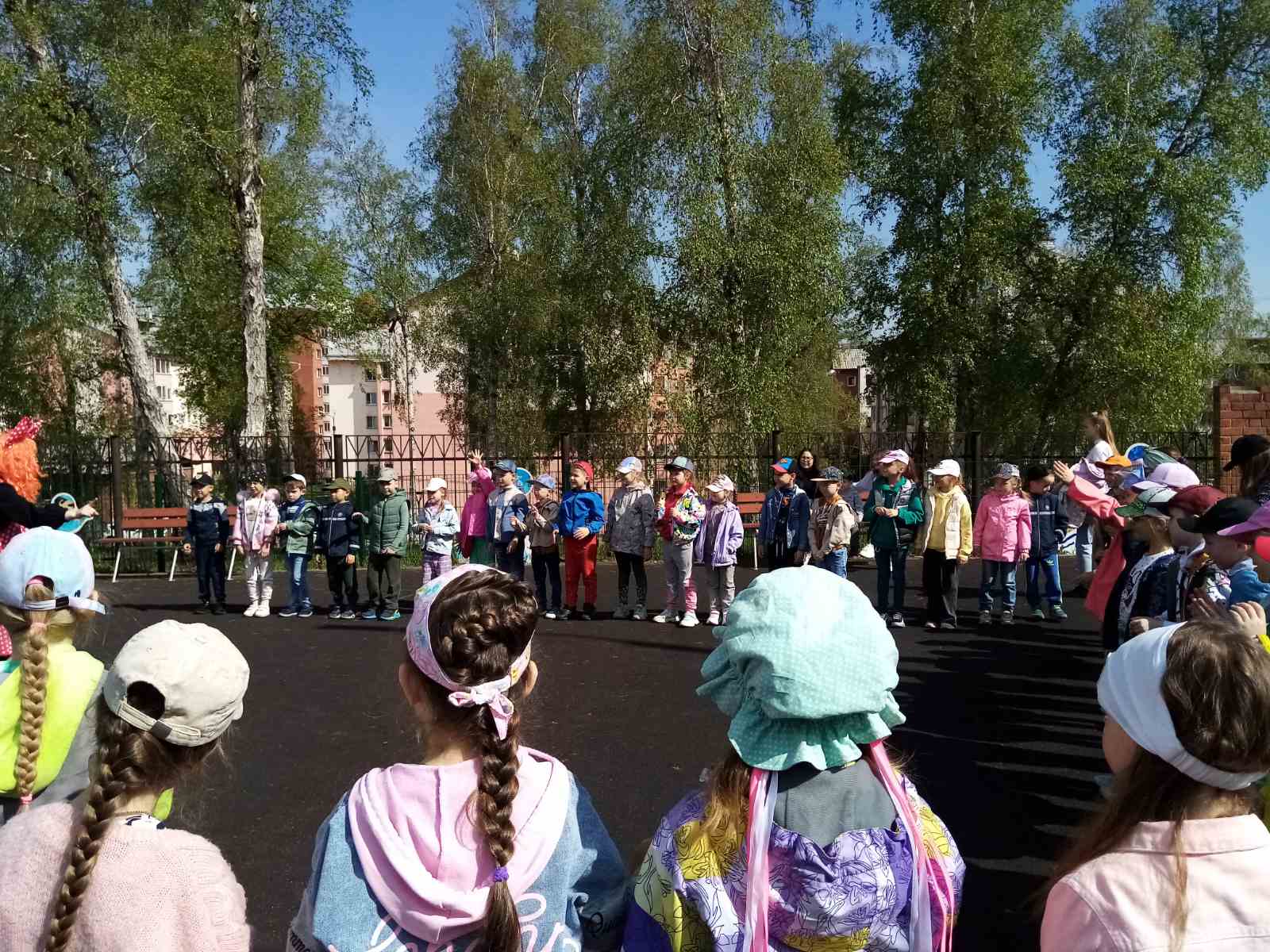 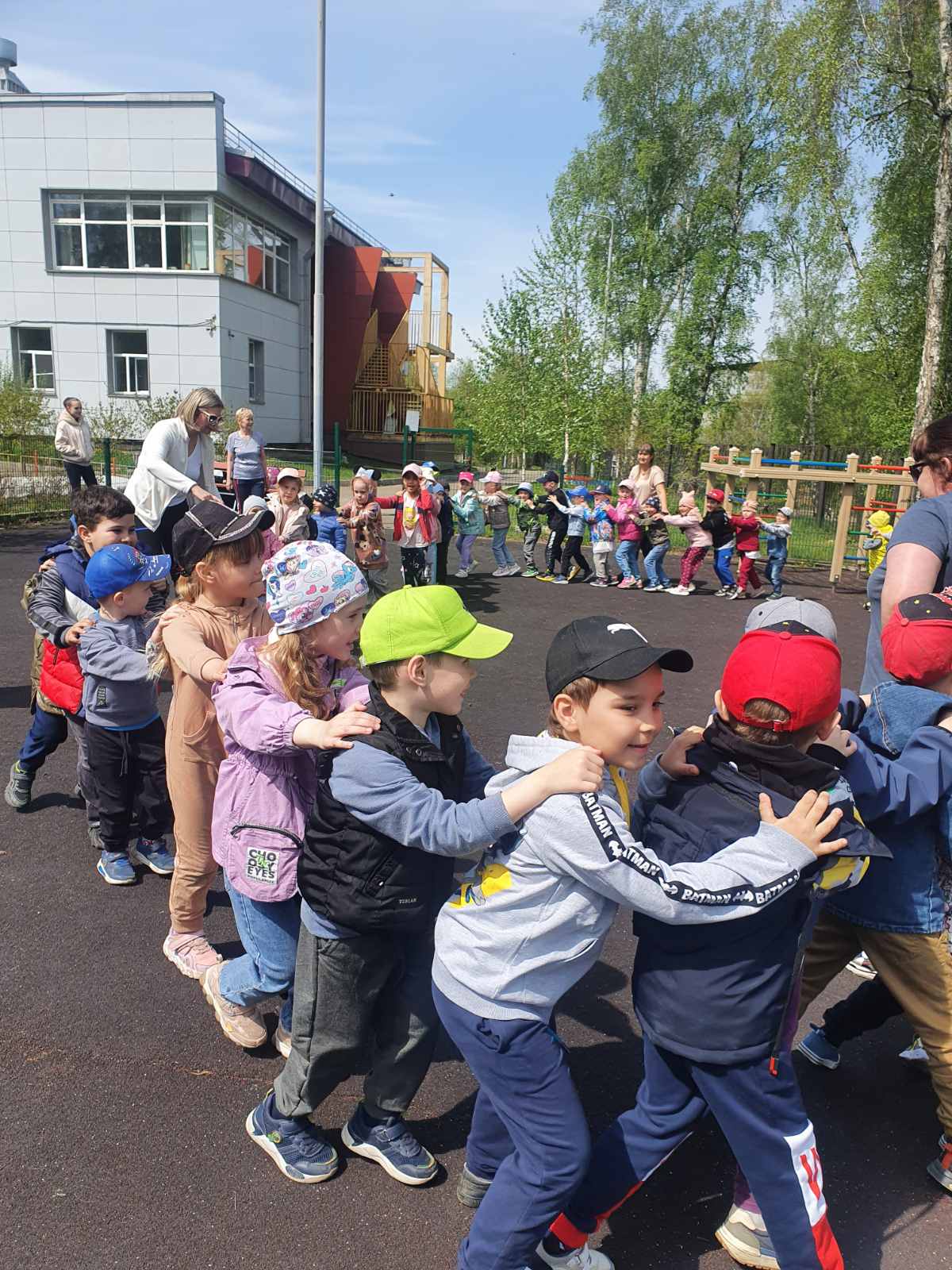 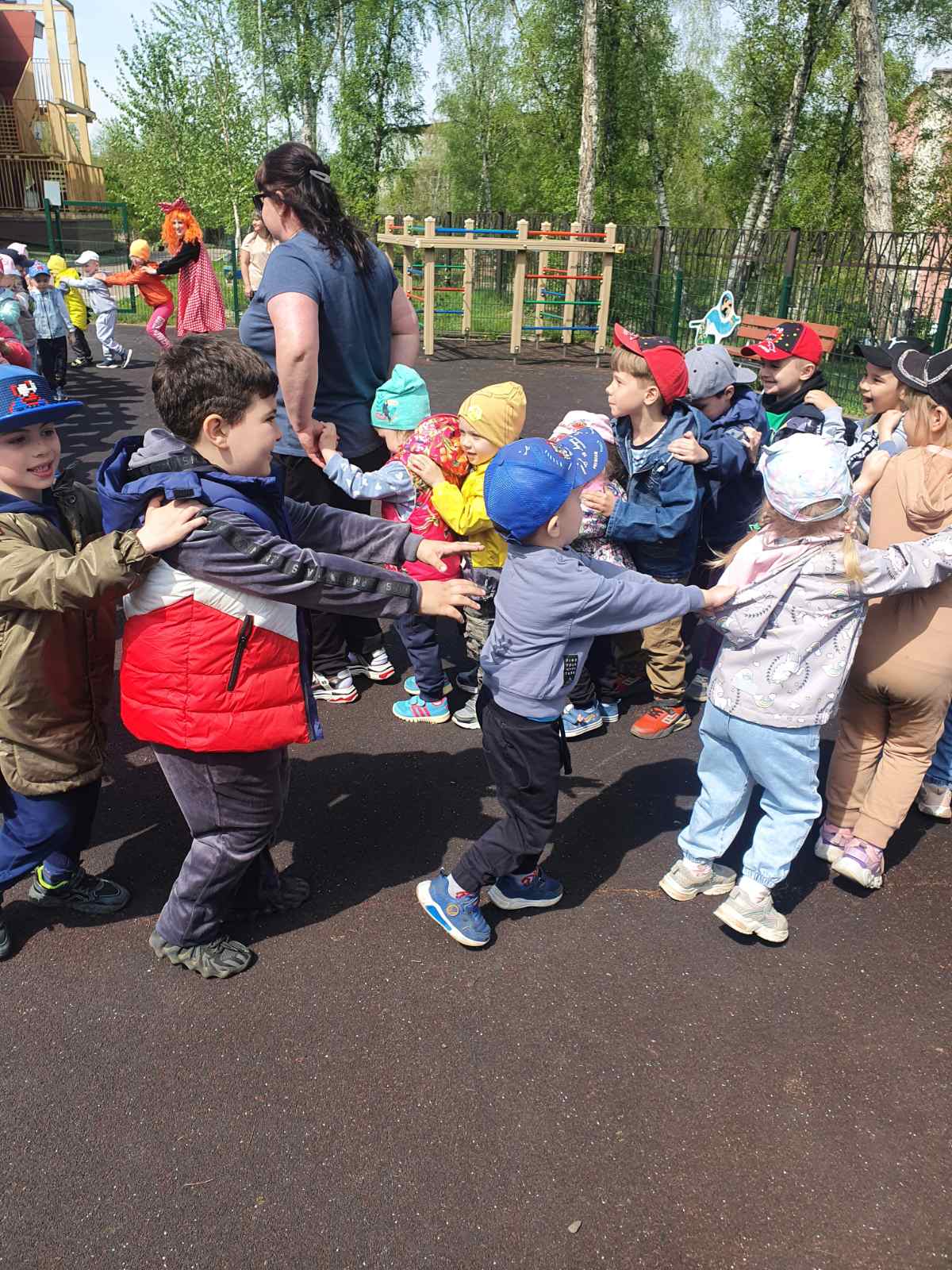 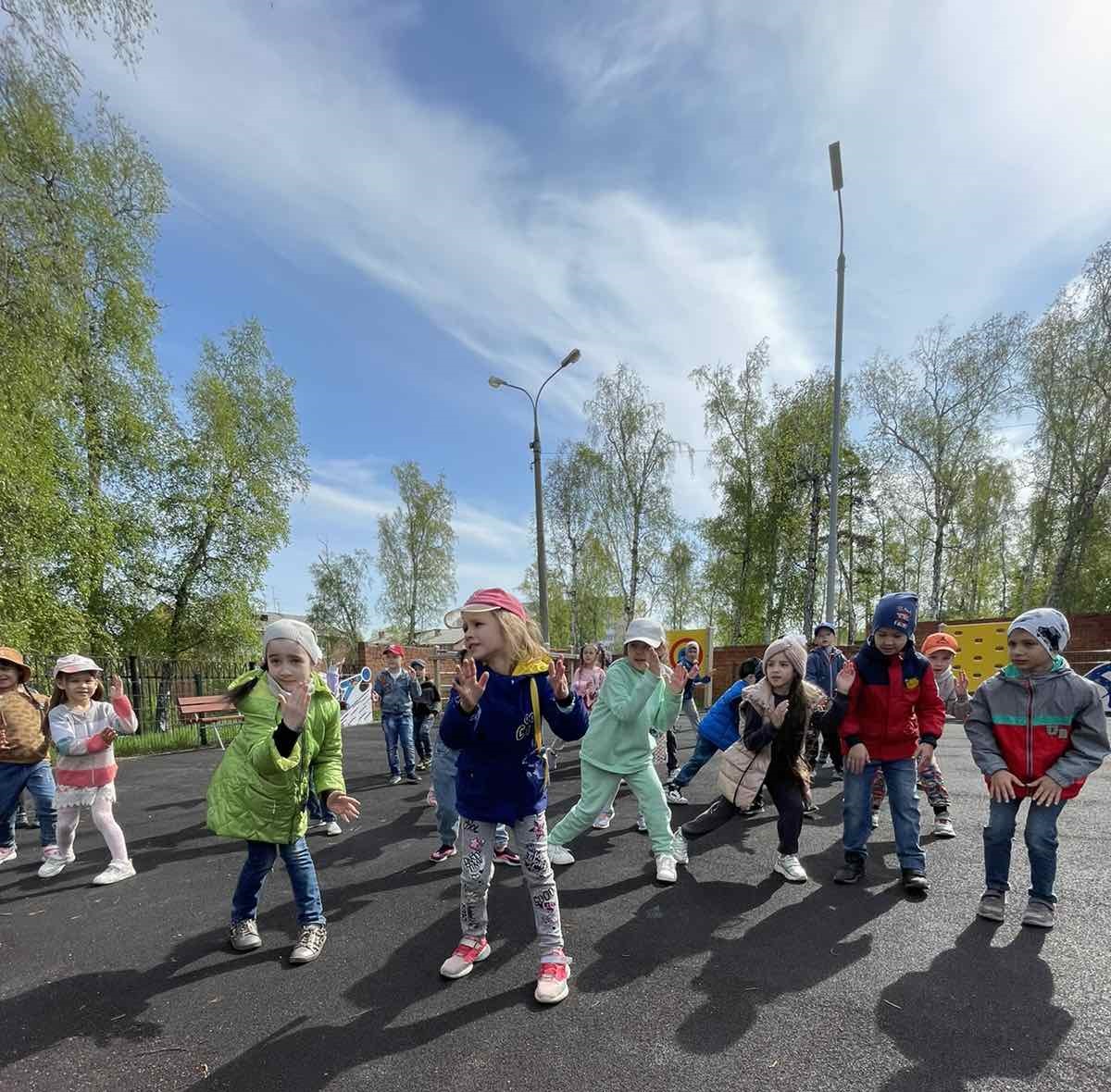 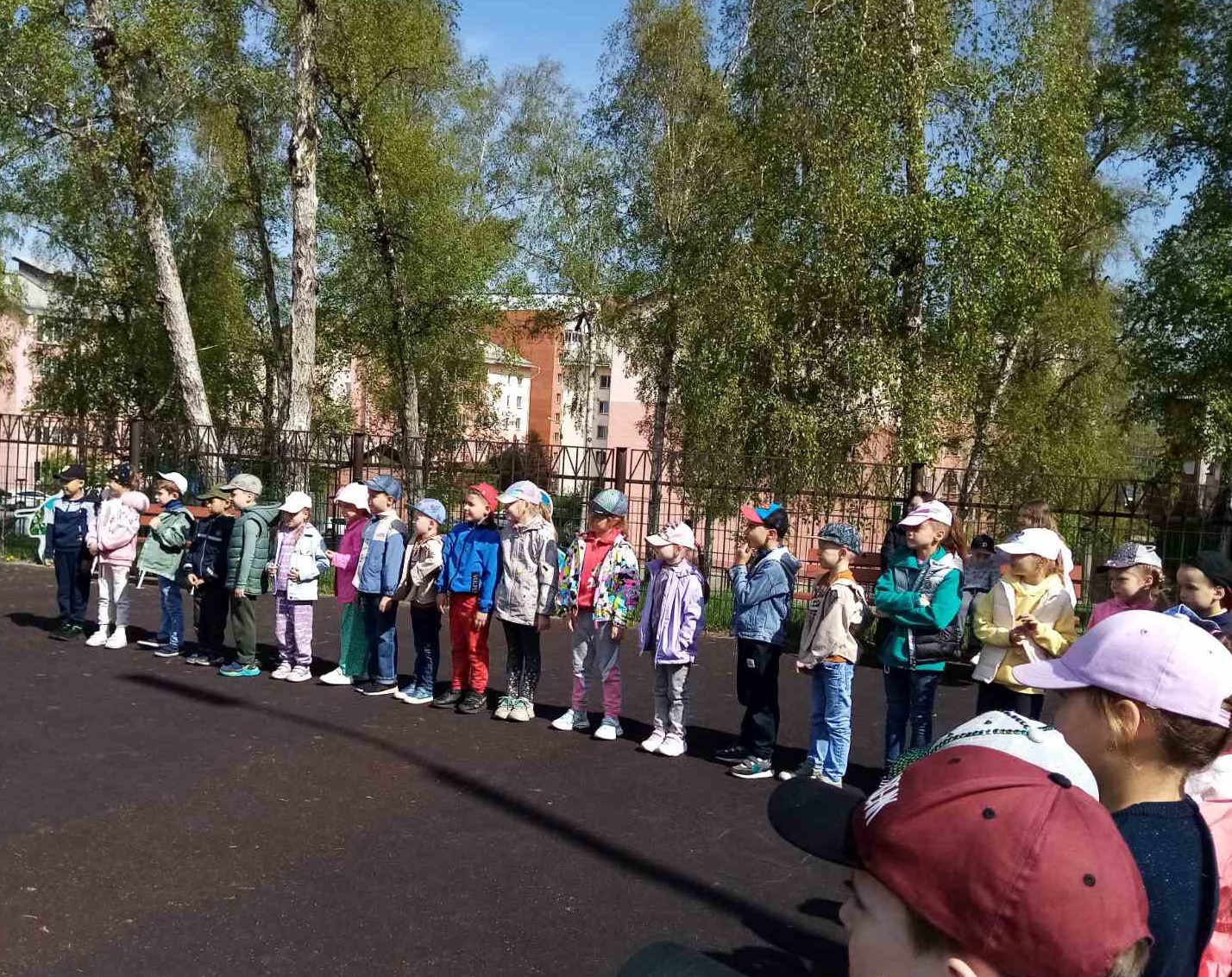 